.20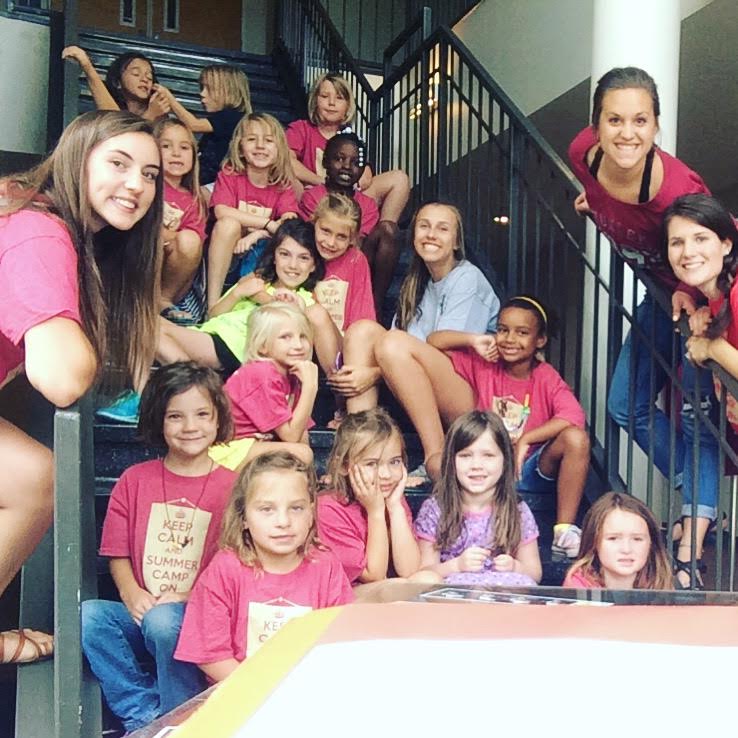 August 2017Sun.Mon.Tue.Wed.Thu.Fri.Sat.123451st – 3rd grade Kid’s Planet4th – 8th gradeSliding RockLEAVING AT 8 AM!!Summer Camp Prom6789101112Water Day1st – 2nd gradeLunch at Pickwick andMovies3rd- 4th gradeLunch at Pickwick and Movies5th – 8th grade Lunch at Cheeseburger House and MoviesNomadik Few13141516171819All Day20.00 per day per childAll DayAll DayPIZZA PARTY!!CLOSEDCLOSED20212223242526After school and Summer Camp closed. Office OpenFirst Day of School!!2728293031Notes**Sliding Rock Field Trip: Leaving at 8 am!! Please bring swimsuit, towel, bag lunch, and change of clothesProm is from 7pm -9 pmI will supply candy for movie but if you want your child to have a soda or popcorn you need to supply around $7.